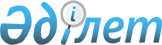 Федоров ауданы әкімдігінің 2014 жылғы 15 желтоқсандағы № 457 "Федоров ауданының коммуналдық меншігіне келіп түскен, қараусыз қалған жануарларды келіп түсу және пайдалану қағидаларын бекіту туралы" қаулысының күші жойылды деп тану туралыҚостанай облысы Федоров ауданы әкімдігінің 2017 жылғы 22 желтоқсандағы № 434 қаулысы. Қостанай облысының Әділет департаментінде 2017 жылғы 28 желтоқсанда № 7434 болып тіркелді      "Құқықтық актілер туралы" 2016 жылғы 6 сәуірдегі Қазақстан Республикасы Заңына сәйкес, Федоров ауданының әкімдігі ҚАУЛЫ ЕТЕДІ:

      1. Федоров ауданы әкімдігінің 2014 жылғы 15 желтоқсандағы № 457 "Федоров ауданының коммуналдық меншігіне келіп түскен, қараусыз қалған жануарларды келіп түсу және пайдалану қағидаларын бекіту туралы" (Нормативтік құқықтық актілерді мемлекеттік тіркеу тізілімінде № 5322 тіркелген, 2015 жылғы 5 ақпанда "Федоровские новости" аудандық газетінде жарияланған) қаулысының күші жойылды деп танылсын.

      2. Осы қаулының орындалуын бақылау Федоров ауданы әкімінің экономика мәселері жөніндегі орынбасарына жүктелсін.

      3. Осы қаулы алғашқы ресми жарияланған күнінен кейін күнтізбелік он күн өткен соң қолданысқа енгізіледі.


					© 2012. Қазақстан Республикасы Әділет министрлігінің «Қазақстан Республикасының Заңнама және құқықтық ақпарат институты» ШЖҚ РМК
				
      Аудан әкімі

Т. Исабаев
